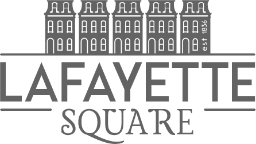 Lafayette Square Neighborhood Association Board of Directors Meeting Minutes06 Feb 2024		7:06PM 		Park House - 2023 Lafayette
Expected Absences:ItemPresenterCall to order and approval of January MinutesJill motions to approveTy secondsChrisOngoing BusinessTaxing District Updatehad 3 meetings in January Overall tenor of meetings was positive those in attendance had great questions and observationssurvey coming out to the neighborhoodAny concern with membership of LSNA and LPC dropping if tax passes?This has been discussed - thoughts  may be a small drop but not anticipated to be largeTomLegal Action on Walter Moody PropertiesSubgroup has been hard at work the past few weeks reviewing emails/documents from the last several yearsLSNA Interrogatories response is due this FridayHave not rec’d their answers to discovery; have not granted LSNA access to the buildingsDevelopments with 2 propertiesHickory/Mississippi - windows falling out & city has been contactedLasalle  & 18th - had an attempted break-in but it was not reported to PDIn 2019, a resident, Kyle, joined the problems property committee & put a lot of documents into a google drive that had been on paper - unsure what’s in the drive and no one has been able to reach Kyle to attempt a password recoveryMarch 2020 - first meeting minutes that specifically mention the Moody propertiesChristinaNew Business Storage UnitNeeded for merchandise & things stored in the Park HouseIdeally find a space that allows for a the use of a combination lockNeed a climate controlled unitStore Space. 725 N 23rd7 x 15 $13210 x 15 $11610 x 20 $172Public Storage 6 x 12 $82 U-Haul5 x 7 $94.958 x 8 $114.957 x 12 $129.9510 x 10 $174.95ChrisSpring TourEvent Planner Discussionpossibly look at contracting with someone per eventOrganizing is not the problem - even with a planner, you still need volunteers/homes/yardshiring a project manager doesn’t alleviate th indeed for a committee/volunteersJill will look at comparable neighborhoods and how often they have toursbringing in someone from outside of the neighborhood won’t be as efficient as they don’t know the neighborhoodPossibly work with real estate agents re: open houses - Jill to work on thisInvite Vince to do some research re: pricing & scope of work - present to the boardChris / JillMembership ChairErika has not been responsive to any contact attempts (including the membership and her personal email addresses)After 3 missed meetings, can be replaced per bylaws has not attended Jan or Feb 2024 meetingChrisCommittee UpdatesTreasurerMembership needs to vote to approve budgetFiled 17 1099sBank account signers have been updatedTatianaCommunicationsNo updatesTimFundraising Easter Egg Hunt - March 30thLooking for Mom in the Square to volunteer to organizeLook at volunteer opportunities for the next 6 months - Chris asked for this to be provided to him before general membership meetingPlay meeting Selling St. Louis segment during fellowship time at the general meetingLSNA donations to area NPOsLift for Life - 2023 donation was $250; can we do more this year? Their biggest fundraiser is their annual fashion show at the Ritz.  Being held on 4/7/24. $1000 donation is the ask; could be $500 from LSNA and $500 from a donor (Jill) for LSNA to be recognized at the $1000 levelMotion to approve a $500 donation by MarkTy secondedLPA trivia night 3/29/24 - $250 donation last year; Christina matchedMotion to donate $250 by ChristinaSecond by TomHave also donated to the following NPOs in prior years:UMC PreschoolLPC Arts CouncilCarol House Quick Fix ClinicYMCA for swim lessonsJillBusiness AffairsNo updatesBartSafetyCity being more transparent re: number of crimes committedWill work with Titan Security; will also contact City’s Finestwill get committee together to “think big” to address bigger concerns; if there’s money to spend, where to spend it and what to spend it onGeorgeImprovementswaverly fence/gatedelivered final piece yesterday & it is within 10 days of being installed5 or 6 additional spots in alleys to install alley mirrors; no timeframe just yethistorical street signage is slowly moving forward; can’t be done when it’s coldFountain needs new timeraddress the overflow drain pipe appears to be leaking - needs some type of sealantMitchMembershipNo updatesPreservationNo updatesMarshaUpcoming Meetings and Important DatesGeneral Meeting14 Feb 2024Next Board Meeting05 Mar 2024Meeting adjourned @8:35pmGeorge motionedTy seconded